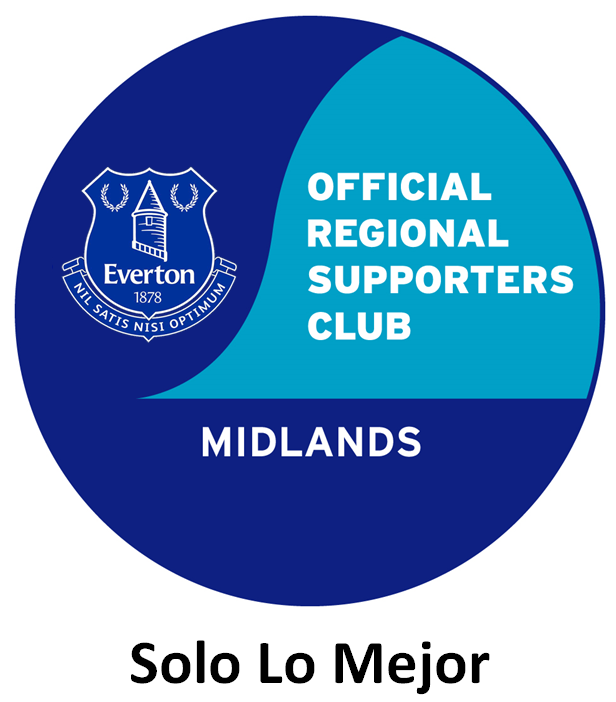 APPLICATION FOR MEMBERSHIP - SEASON 2023/24I APPLY FOR MEMBERSHIP OF THE EVERTON SUPPORTERS’ CLUB MIDLANDS AREA AND AGREE TO ABIDE BY ITS RULES AND CONDITIONS PLEASE COMPLETE ONE FORM PER APPLICANTAs a condition of ESCMA being an Affiliated Supporters’ Club, your details will be forwarded to Everton Football Club – please see notes overleafSIGNED:								DATE:    MEMBERSHIP:FULL/ADULT £10.00: JUNIOR £5.00 (Under 16 Years):  FAMILY JUNIOR - FreeFAMILY JUNIOR – ADULT MEMBER/NAME/RELATIONSHIP _________________________________AMOUNT ENCLOSED	FULL/ADULT	£________    JUNIOR   £________       FREE _________PLEASE MAKE ALL CHEQUES AND POSTAL ORDERS PAYABLE TO ESCMA. PLEASE DO NOT SEND CASH THROUGH THE POST. PAYMENT CAN ALSO BE MADE ONLINE – PLEASE ASK FOR DETAILSPLEASE COMPLETE THE FORM AND RETURN WITH THE APPROPRIATE FEE TO: PETER OWEN, 9 OLD ROAD, SOUTHAM, WARWICKSHIRE, CV47 1HPTEL: 07957 949862 or email: pete.owen171@hotmail.co.ukAffiliation Process:Everton Football Club (“The Club”) asks that you provide information of the members that are in your Supporters’ Club. This ensures that your members are recorded and can take advantage of the benefits associated with being a Supporters’ Club member.It is the responsibility of the Supporters’ Club to provide all the relevant information on their members which includes the following: • Name • Postal Address • Telephone Number • Date of Birth • Email Address • Customer NumberIn line with the GDPR (General Data Protection Regulations), the Club requires that all Supporters’ Club secretaries/chairpersons have obtained the necessary consent from each and every one of their members to share their personal data with the Club as part of the Supporters’ Club affiliation process. It is the sole responsibility of the Supporters’ Club secretary/chairperson to ensure their members are aware of this process and that they will be eligible to be contacted by the Club once their information is shared. We strongly recommend each Supporters’ Club evidence their process for sharing supporter information to protect their branch from breach of GDPR.I am happy for my personal data, as described above, to be provided to Everton Football Club as part of the affiliation process:     YES      NOFULL NAMEFULL NAMEADDRESSADDRESSPOST CODEPOST CODEPHONE NUMBERPHONE NUMBERAGEAGEDOBDOBMALEMALEFEMALEFEMALEEMAILEMAILEVERTONCUSTOMER NUMBEREVERTONCUSTOMER NUMBEREVERTONCUSTOMER NUMBEREVERTONCUSTOMER NUMBEREMERGENCY CONTACTEMERGENCY CONTACTPHONE NUMBERPHONE NUMBERSEASON TICKET HOLDERSSEASON TICKET HOLDERSSEASON TICKET HOLDERSSEASON TICKET HOLDERSSEASON TICKET HOLDERSSEASON TICKET HOLDERSSEASON TICKET HOLDERSSEASON TICKET HOLDERSSEASON TICKET HOLDERSSEASON TICKET HOLDERSSEASON TICKET HOLDERSSEASON TICKET HOLDERSSEASON TICKET HOLDERSSEASON TICKET HOLDERSSEASON TICKET HOLDERSSTANDROWROWSEATSEAT